Курение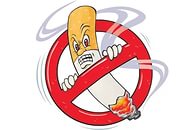 Все вы слышали о федеральном законе « Об ограничении курения табака», принятого Госдумой?
В Российской федерации здоровье людей охраняется Конституцией РФ. 
И действительно, слишком много молодых людей имеют серьёзные заболевания благодаря своим вредным привычкам. Курение крадёт у человека до 15 лет жизни. Табак поражает сердце, мозг, лёгкие, почки и другие органы человека.    
Но особенно вреден он для растущего организма. В нашей школе , к сожалению, есть ребята, которые начали рано курить. И теперь они имеют низкий рост, рассеянное внимание и желтые зубы. 
Раз табак так вреден, то почему люди порой ещё в детстве начинают курить?
Одни боятся показаться маленькими перед теми, кто уже курит. На самом деле маленькими и несамостоятельными будут те, которые не смогут отказаться. 
А уверенные в себе ребята ответят: « Я не боюсь. Я просто не хочу. Мой отец курит, мучается, а бросить не может. Я начинать не буду».
Другие хотят попробовать, что это такое. Раз попробовал, два – и уже привык. А бросить очень трудно. Вот почему мы просим вас не пробуйте, не начинайте.
А начал- немедленно бросай, так как никотин – это чрезвычайно сильный яд, действующий на нервную систему, пищеварение, дыхательную и сердечно-сосудистую системы. Заядлые курильщики часто кашляют, потому что табачный дым оседает в бронхах лёгких и кашель помогает выводить из лёгких ядовитые вещества. Самое опасное в табаке – радиоактивный металл полоний . Именно он способствует возникновению раковых клеток. Так умер от курения известный футболист Лев Яшин и актёр Паве Луспекаев, который играл таможенника Верещагина в фильме «Белое солнце пустыни».
Но не только здоровье теряют курильщики, но и деньги. Если пачка сигарет стоит в среднем 50 рублей, а в день выкуривать пачку, то за год : 50х365 дней=18250 рублей, т.е. можно было бы купить ноутбук, хороший телефон или домашний кинотеатр. 
Ребята, курящий  не будет казаться взрослее, а лишь подорвет своё здоровье.
Поэтому желаем вам быть здоровыми, богатыми, успешными и умеющими отстаивать свою точку зрения.